附件5：国家知识服务平台“可知”分平台2022年度阅读月活动方案一、活动背景“可知”平台自上线以来，已入驻近200家国内知名出版机构，累计持续上架超20 万种电子图书，接入 1200多家高校，服务近2000万读者，是国内目前主流的真正实现供需对接的电子书馆配阅读平台。为积极响应和落实中宣部《关于促进全民阅读工作的意见》，进一步推动出版社的影响力，促进出版社社会效益和经济效益发展，助力大学生阅读和互动，在中国音像与数字出版协会的指导下，“可知”平台拟携手出版社与高校图书馆，以2022年4月“全民读书月”与4月23日“世界读书日”为契机，在全国高校范围举办“阅读悦享 ‘知’助成长”主题在线阅读活动，进行全民阅读推广并宣传“世界读书日”。二、活动主题活动主题：阅读悦享  “知”助成长活动目的：协助高校图书馆进行阅读推广和“世界读书日宣传”，引导学生以书为伴，多读书、读好书、好读书，培育学生良好的阅读习惯。三、活动组织指导单位：中国音像与数字出版协会主办单位：商务印书馆、人民邮电出版社、化学工业出版社、电子工业出版社、社会科学文献出版社、机械工业出版社、北京大学出版社、中国人民大学出版社、人民卫生出版社、冶金工业出版社、北京万物可知技术有限公司、北京知传链科技有限公司承办单位：各参与活动的高校图书馆。四、活动时间及范围2022年4月7日0时——4月30日24时，在全国高校范围内开展。五、活动形式在线上以“集藏书卡，赢奖品”的形式开展活动。六、活动亮点1. 中国音像与数字出版协会指导，10家知名出版社联合承办。2. 首次利用区块链技术发行数字藏书卡，每张数字藏书卡皆具有较高的数字藏品纪念意义和收藏价值，本次活动中可免费抽取获得。3. 基于阅读统计数据对参与机构的阅读活动组织工作进行奖励。4. 获得数字藏书卡数字藏品的读者还有机会获得额外丰厚奖励。七、活动规则1. 抽取数字藏书卡规则（1）本次活动期间，主办单位限量发行数字藏书卡。数字藏书卡1套10种，每种限量发行数为2999张。数字藏书卡以区块链NFT技术实现区块链确权和存证，每张皆独一无二，可长期收藏，并可转让，具有较高的数字藏品纪念意义和收藏价值。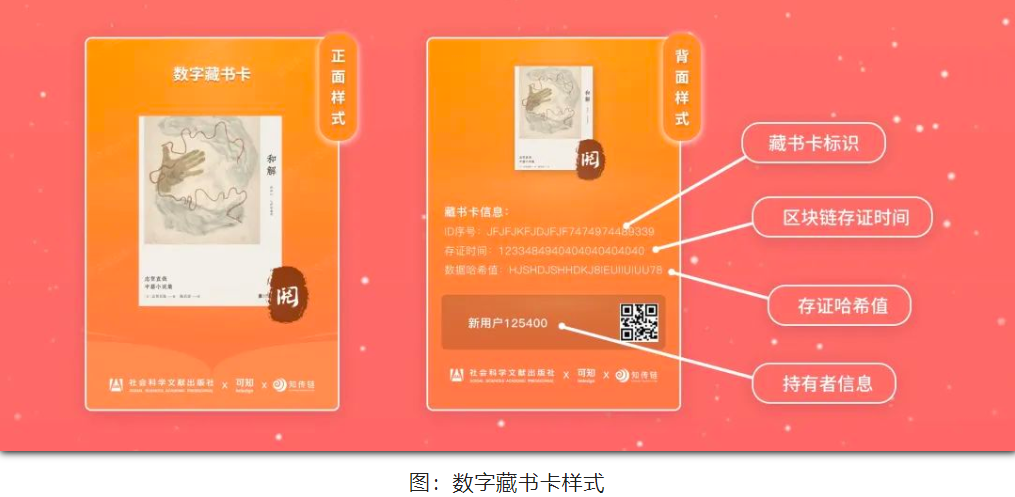 （2）抽取藏书卡：阅读/荐购/分享电子书、关注出版社店铺的读者按规则免费抽取数字藏书卡，阅读图书越多，获得数字藏书卡的概率越高，具体详见“活动细则”。2. 抽取“读者阅读奖”（二次奖励）规则（1）在获得数字藏书卡的读者中抽取，进行发放数字阅读的二次奖励。（2）奖品设置◎ 读者阅读奖：3. 评选“阅读组织奖”规则面向高校图书馆设置阅读组织奖10名，以所在机构读者阅读、荐购、分享等数据综合排名为评比依据，奖品为机械工业出版社提供的限量版文创产品。八、参与方式1. 高校图书馆：在图书馆自媒体平台发布活动内容及推荐书单，组织本校读者参与活动；组织召开读书月推广活动。2. 读者：已通过机构认证的读者均可参加。（注：需使用所在机构校园网进行注册/登录/认证）九、活动入口设置本次活动有“可知”H5 banner图、“可知”活动海报、活动推文二维码入口、“可知平台”微信公众号【阅读活动】菜单等多个入口。扫描下方二维码，进入公众号，点击菜单栏“阅读活动”即可进入活动详情。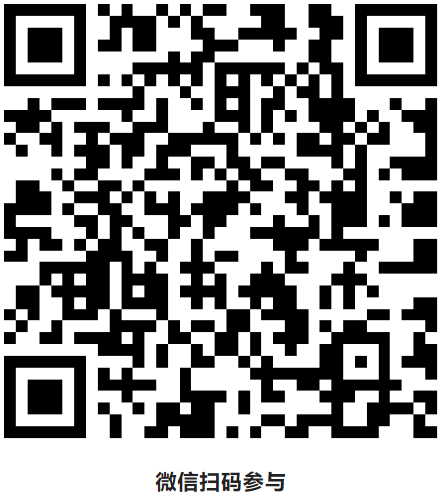 注：最终活动内容以活动页面为准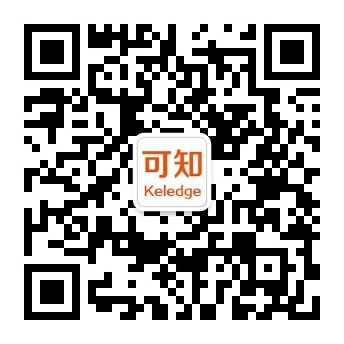 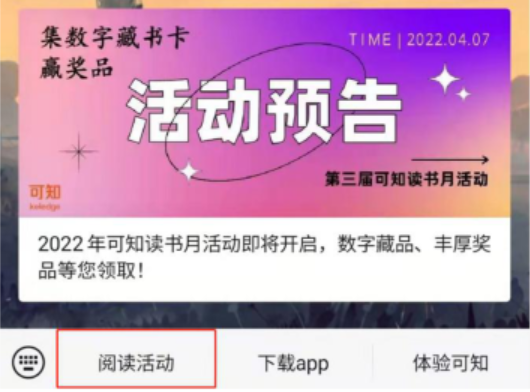 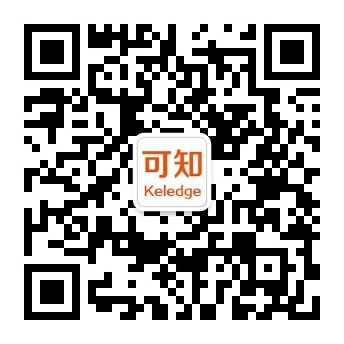 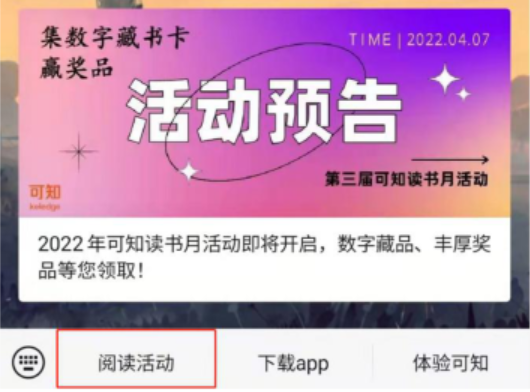 加入活动交流 QQ 群：464196152，获取活动攻略及最新信息北京万物可知技术有限公司北京知传链科技有限公司2022年3月29日奖项数量奖品设置一等奖101000元京东E卡二等奖50200元京东E卡三等奖100100元京东E卡纪念奖30050元京东E卡